ПРОГРАММА заключительного этапа Всероссийской олимпиады профессионального мастерства обучающихсяпо специальностям среднего профессионального образования профильного направления 35.00.00 Сельское, лесное и рыбное хозяйствоОрганизатор оставляет за собой право внести изменения в программу.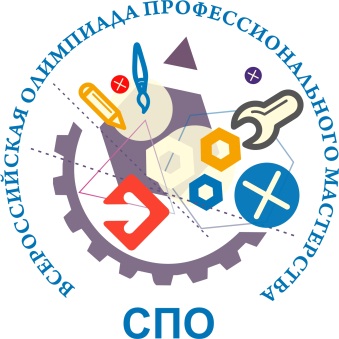 ВремяМероприятиеМесто проведения мероприятия26 мая 2017 года26 мая 2017 года26 мая 2017 года8.00-9.00ЗавтракГостиница AMAKS Парк – отель г.Тамбов 9.00- 9.30Трансфер участников Всероссийской олимпиады и лиц их сопровождающих к месту проведения открытия Олимпиадыг.Тамбов9.30- 10.00Регистрация участников Всероссийской олимпиады и лиц их сопровождающихг.Тамбов10.00-11.00Торжественная церемония открытия заключительного этапа Всероссийской олимпиадыг.ТамбовДрам.театр11.00-13.00Трансфер участников олимпиады к месту проведения соревнованийг.Тамбов-ТОГАПОУ «Аграрно-промышленный колледж»13.00-14.00Обедстоловая колледжа14.00-15.00Инструктивное совещание с участниками Всероссийской олимпиады: жеребьевка, инструктаж по технике безопасности, ознакомление с рабочими местами и техническим оснащением рабочих мест, с утвержденным организатором Порядком организации и проведения Всероссийской олимпиады.ТОГАПОУ «Аграрно-промышленный колледж» корпус№2, каб.215.00-18.00Выполнение участниками Всероссийской олимпиады Профессионального комплексного задания I этап (I уровень)Корпус №2, кабинеты  № 23,№ 24 18.00- 18.30Ужинстоловая колледжа18.30-20.00Трансфер участников олимпиады к месту проживанияТОГАПОУ «Аграрно-промышленный колледж» -г.Тамбов27 мая 2017 года27 мая 2017 года27 мая 2017 года7.30-8.30ЗавтракГостиница AMAKS Парк – отель8.30- 10.00Трансфер участников Всероссийской олимпиады в колледжг.Тамбов-ТОГАПОУ «Аграрно-промышленный колледж»10.30- 11.00Кофе-брейк столовая колледжа11.00-14.00Выполнение участниками Всероссийской олимпиады Профессионального комплексного задания II этап (II уровень)Колледж корпус №2, каб.27, 25, ОБК, трактородром14.00-15.00Обедстоловая колледжа15.00-18.00Выполнение участниками Всероссийской олимпиады Профессионального комплексного задания II этап (II уровень)Колледжкорпус №2, каб.24, 25, ОБК, трактородром18:00-18.30Ужинстоловая колледжа18.30-20:00Культурная программа для  участников Всероссийской олимпиады и лиц их сопровождающихТОГАПОУ «Аграрно-промышленный колледж»  Актовый зал ОБК20.00-21.30Трансфер участников Всероссийской олимпиады и лиц их сопровождающих в гостиницуТОГАПОУ «Аграрно-промышленный колледж» - г.Тамбов28 мая 2017 года28 мая 2017 года28 мая 2017 года7.30-830ЗавтракГостиница AMAKS Парк – отель9.00-12.30Культурная программа. Экскурсия.      г.Тамбов12.30-13.00Трансфер участников олимпиады Всероссийской олимпиады на обед      г.Тамбов13.00-13.30Обед      г.Тамбов13.30-14.00Трансфер в гостиницу      г.Тамбов14.30-15.00Трансфер к месту проведения закрытия      г.Тамбов15.00-16.00Торжественная церемония закрытия заключительного этапа Всероссийской олимпиады. Награждение победителей      г.Тамбов 16.00-16.30Ужин      г.Тамбов17.00Отъезд участников заключительного этапа Всероссийской олимпиады профессионального мастерства обучающихся по специальностям СПО профильного направления  по укрупненной группе специальностей 35.00.00 Сельское, лесное и рыбное хозяйство.